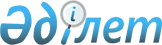 О внесении изменений в постановление Правительства Республики Казахстан от 9 декабря 2005 года N 1228Постановление Правительства Республики Казахстан от 24 мая 2006 года N 446



      Правительство Республики Казахстан 

ПОСТАНОВЛЯЕТ:


      1. Внести в 
 постановление 
 Правительства Республики Казахстан от 9 декабря 2005 года N 1228 "О реализации Закона Республики Казахстан "О республиканском бюджете на 2006 год" следующие изменения:




      1) в пункте 1:



      цифры "1497333428" заменить цифрами "1508260783";



      цифры "1331978349" заменить цифрами "1342905704";



      цифры "1517878557" заменить цифрами "1528806761";



      цифры "20545129" заменить цифрами "20545978";



      цифры "76640949" заменить цифрами "76640100";



      цифры "14559605" заменить цифрами "14560454";




      2) в приложении 1 к указанному постановлению:



      в разделе I "Доходы":



      цифры "1497333428" заменить цифрами "1508260783";

      в категории 1 "Налоговые поступления":



      цифры "1331978349" заменить цифрами "1342905704";

      в классе 01 "Подоходный налог" цифры "612100659" заменить цифрами "616725316";

      в подклассе 1 "Корпоративный подоходный налог" цифры "612100659" заменить цифрами "616725316";

      в специфике 05 "Корпоративный подоходный налог с юридических лиц-организаций сырьевого сектора по перечню, устанавливаемому Правительством Республики Казахстан" цифры "71612349" заменить цифрами "75763983";

      в специфике 07 "Корпоративный подоходный налог с юридических лиц-нерезидентов, удерживаемый у источника выплаты организациями сырьевого сектора по перечню, устанавливаемому Правительством Республики Казахстан" цифры "11373424" заменить цифрами "11846447";

      в классе 05 "Внутренние налоги на товары, работы и услуги" цифры "625074932" заменить цифрами "631377630";

      в подклассе 3 "Поступления за использование природных и других ресурсов" цифры "241426764" заменить цифрами "247729462";

      в специфике 26 "Роялти от организаций сырьевого сектора (юридических лиц по перечню, устанавливаемому Правительством Республики Казахстан)" цифры "35224045" заменить цифрами "41526743";

      в разделе II "Затраты":



      цифры "1517878557" заменить цифрами "1528806761";

      в функциональной группе 15 "Официальные трансферты" цифры "205434767" заменить цифрами "216362971";

      в подфункции 01 "Официальные трансферты" цифры "205434767" заменить цифрами "216362971";

      по администратору 217 "Министерство финансов Республики Казахстан" цифры "205434767" заменить цифрами "216362971";

      в программе 066 "Официальные трансферты, передаваемые из республиканского бюджета в Национальный фонд" цифры "52285177" заменить цифрами "63213381";

      в подпрограмме 101 "Официальные трансферты за счет сверхплановых налоговых поступлений от организаций сырьевого сектора" цифры "29108349" заменить цифрами "40035704";

      в подпрограмме 102 "Официальные трансферты за счет сверхплановых поступлений от приватизации государственного имущества, находящегося в республиканской собственности и относящегося к горнодобывающей и обрабатывающей отраслям" цифры "12559605" заменить цифрами "12560454";

      в разделе III "Операционное сальдо" цифры "20545129" заменить цифрами "20545978";

      в разделе V "Сальдо по операциям с финансовыми активами":



      цифры "76640949" заменить цифрами "76640100":



      в строке "Поступления от продажи финансовых активов государства" цифры "14559605" заменить цифрами "14560454";

      в категории 6 "Поступления от продажи финансовых активов государства" цифры "14559605" заменить цифрами "14560454";

      в классе 01 "Поступления от продажи финансовых активов государства" цифры "14559605" заменить цифрами "14560454";

      в подклассе 1 "Поступления от продажи финансовых активов внутри страны" цифры "14559605" заменить цифрами "14560454";

      в специфике 03 "Поступления от приватизации государственного имущества, находящегося в республиканской собственности и относящегося к горнодобывающей и обрабатывающей отраслям" цифры "12559605" заменить цифрами "12560454".




      2. Настоящее постановление вводится в действие со дня подписания.


         Премьер-Министр




      Республики Казахстан


					© 2012. РГП на ПХВ «Институт законодательства и правовой информации Республики Казахстан» Министерства юстиции Республики Казахстан
				